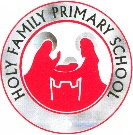 Administration of Medication Consent Form for Administering Medication in School Name of Pupil:  ____________________________________________________________ Class:  ___________________________________________________________________ Teacher:  _________________________________________________________________ I request permission for my son/daughter to be given the following medication during school hours by the class teacher or a designated member of staff. Medication:  _______________________________________________________________ Dosage:  __________________________________________________________________ When taken:  ______________________________________________________________ Signed (Parent/Guardian):  ___________________________________________________ Date:  ____________________________________________________________________ Please note that this form relates to temporary administration of medication.  Any child requiring ongoing medication requires a personal medical care plan which will be discussed and agreed with the Principal and signed by both parties. 